Format nội dung:- Font: Times New Roman- Size: 13ĐỀ BÀI: THIẾT KẾ PHONG THỦY NHÀ BIỆT THƯA/. NỘI DUNG  Vị trí khu đấtSinh viên tự  chọn  khu đất  thiết kế cho gia đình  thể  loại biệt thự .Nội dung và Yêu cầusinh viên tự đặt ra nhiệm vụ thiết kế cho tất cả các nhu cầù của các đối tượng là  các thành viên trong gia đình, lấy cung mệnh gia chủ là của sinh viên trong nhóm để tínhCửa cổng, Cửa đi, cầu thang, sân vườn, non bộPhòng khách, phòng thờ, phòng sinh hoạt chung, bếp và phòng ănPhòng ngủ cho gia chủ và  cho cho các thành viên trong  gia đình Nhà vệ sinh, kho, gara ô tôVà chức năng khác sinh viên tự đề xuấtYêu cầu:Lập thiết kế phong thủy kiến trúc phù hợp với  cung mệnh của gia Chủ và các thành viên trong gia đình theo vận khí đương vận,Giải quyết trường khí: Môn – Táo  - ChủBố trí nội thất cho từng không gian phù hợp với cung mệnh của gia chủ và các thành viên trong gia đìnhGiải quyết nạp thủy- tiêu thủyThuyết minh và giải pháp thiết kế theo phong thủy hiện đại  ( Cung Mệnh  - Vận  khí)   B/. YÊU CẦU THỰC HIỆNBảng vẽ hồ sơ thiết kế phong thủy kiến trúc trên khổ giấy A3.Thể hiện theo quy định hồ sơ thiết kế cơ sở kiến trúc và trình bày như sau:MẶT BẰNG VỊ TRÍ KHU ĐẤT XÂY DỰNG: TL: 1/100MẶT BẰNG XÁC ĐỊNH MỆNH CUNG PHỐI HƯỚNG TL :1/100MẶT BẰNG XÁC ĐỊNH TINH BÀN CỦA CỬU CUNG VỚI VẬN 8 TL:1/100 BẢNG PHÂN TÍCH CÁC CUNG CÁT-HUNGMẶT BẰNG XÁC ĐỊNH TỌA HƯỚNG VÀ ĐỊNH VỊ TÂM CỬA CỦA CÔNG TRÌNH TL: 1/100MẶT BẰNG XÁC ĐỊNH 24 SƠN NẠP VÀ TIÊU THỦY TL: 1/100MẶT BẰNG BỐ TRÍ PHONG THỦY TỒNG THỀ: TL: 1/100MẶT BẰNG BỐ TRÍ CẢNH QUAN TỒNG THỀ: TL: 1/100MẶT BẰNG BỐ TRÍ PHONG THỦY TẦNG TRỆT: TL: 1/100MẶT BẰNG BỐ TRÍ NỘI THẤT TẦNG TRỆT TL: 1/100MẶT BẰNG BỐ TRÍ PHONG THỦY CÁC TẦNG:TL: 1/100MẶT BẰNG BỐ TRÍ NỘI THẤT CHO CÁC TẦNG: TL: 1/100MẶT ĐỨNG CHÍNH TL: 1/100PHỐI CẢNH NỘI NGOẠI THẤT VÀ TIỂU CẢNHChú ý xuất ra file Pdf theo thứ tự số tờ bảng vẽ, nộp trong file nén bằng hình thức online.C/. TIÊU CHÍ ĐÁNH GIÁPhân tích và  thyết minh phong thủy (3 điểm)Phần thiết kế  kiến trúc theo phong thủy( 5 diểm)Đầy đủ nội dung và trình bày đẹp 2( điểm)D./ Sinh viên làm việc theo nhóm  mõi nhóm 3hoặc 5 sinh viên. Lập bảng phân chia công việc và có tự đánh giá theo bảngBẢNG KHỐI LƯỢNG CÔNG VIỆC HOÀN THÀNH CỦA NHÓM* Bảng khối lượng công việc hoàn thành được đặt ở trang đầu của bộ hồ sơ và có chữ ký của từng thành viênE./ thời gian nộp bàiNộp bài sau khi kết thúc môn học 7 ngày, hình thức nộp bài online do Phòng QLCL trường quy định và lịch thuyết trình theo sự sắp sếp của Phòng đào tạo./Ngày biên soạn:02/5/2022	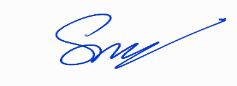 Giảng viên biên soạn đề thi:	Cao Đình SơnNgày kiểm duyệt:  03/05/2022Trưởng (Phó) Khoa/Bộ môn kiểm duyệt đề thi: Ths. Cao Đình Sơn  TRƯỜNG ĐẠI HỌC VĂN LANGTRƯỜNG ĐẠI HỌC VĂN LANGĐỀ THI KẾT THÚC HỌC PHẦNĐỀ THI KẾT THÚC HỌC PHẦNĐỀ THI KẾT THÚC HỌC PHẦNĐỀ THI KẾT THÚC HỌC PHẦNĐỀ THI KẾT THÚC HỌC PHẦNĐỀ THI KẾT THÚC HỌC PHẦNĐỀ THI KẾT THÚC HỌC PHẦNĐỀ THI KẾT THÚC HỌC PHẦNĐỀ THI KẾT THÚC HỌC PHẦNKHOA KIẾN TRÚCKHOA KIẾN TRÚCKHOA KIẾN TRÚCKHOA KIẾN TRÚCHọc kỳ:212Năm học:Năm học:2021- 20222021- 20222021- 2022Mã họcphần: DAR0261Tên học phần: Chuyên đề: kiến trúc và văn hóa phương đôngTên học phần: Chuyên đề: kiến trúc và văn hóa phương đôngTên học phần: Chuyên đề: kiến trúc và văn hóa phương đôngTên học phần: Chuyên đề: kiến trúc và văn hóa phương đôngTín chỉ: .2Tín chỉ: .2Tín chỉ: .2Tín chỉ: .2Khóa: k24Khóa: k24Mã nhóm lớp HP:213_DAR0261_01, 02213_DAR0261_01, 02- Đề thi số: - Đề thi số: 11- Mã đề thi: - Mã đề thi: - Mã đề thi: ………Thời gian làm bài:7 ngày 7 ngày 7 ngày 7 ngày 7 ngày 7 ngày 7 ngày 7 ngày 7 ngày 7 ngày Hình thức thi:Tiểu luận/bài thu hoạch có thuyết trìnhTiểu luận/bài thu hoạch có thuyết trìnhTiểu luận/bài thu hoạch có thuyết trìnhTiểu luận/bài thu hoạch có thuyết trìnhTiểu luận/bài thu hoạch có thuyết trìnhTiểu luận/bài thu hoạch có thuyết trìnhTiểu luận/bài thu hoạch có thuyết trìnhTiểu luận/bài thu hoạch có thuyết trìnhTiểu luận/bài thu hoạch có thuyết trìnhTiểu luận/bài thu hoạch có thuyết trìnhSTTHỌ VÀ TÊN KHỐI LƯỢNG CÔNG VIỆC ĐƯỢC GIAOKHỐI LƯỢNG CÔNG VIÊC HOÀN THÀNHĐÁNH GIÁ CỦA NHÓM1234